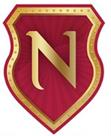 T.C.NİŞANTAŞI ÜNİVERSİTESİLİSANSÜSTÜ EĞİTİM ENSTİTÜSÜKAYIT SİLDİRME BAŞVURUSU(KENDİ İSTEĞİ İLE)Öğrenci BilgileriÖğrenci BilgileriAdı-Soyadı: Adı-Soyadı:   T.C. Kimlik No:   T.C. Kimlik No: Öğrenci No: Öğrenci No: Kayıtlı Olduğu Program: Kayıtlı Olduğu Program: T.C.NİŞANTAŞI ÜNİVERSİTESİLİSANSÜSTÜ EĞİTİM ENSTİTÜSÜ MÜDÜRLÜĞÜNEKendi isteğim ile Nişantaşı Üniversitesi Lisansüstü Eğitim Enstitüsünde kayıtlı olduğum programdan kaydımı sildirmek istiyorum. Gereğini arz ederim. Öğrenci Adı-Soyadıİmza…….……………………………….T.C.NİŞANTAŞI ÜNİVERSİTESİLİSANSÜSTÜ EĞİTİM ENSTİTÜSÜ MÜDÜRLÜĞÜNEKendi isteğim ile Nişantaşı Üniversitesi Lisansüstü Eğitim Enstitüsünde kayıtlı olduğum programdan kaydımı sildirmek istiyorum. Gereğini arz ederim. Öğrenci Adı-Soyadıİmza…….……………………………….KAYIT SİLDİRME NEDENİKAYIT SİLDİRME NEDENİ  Mali nedenler ile / Financial Problem             Kişisel neden ile / Personal reasons  Askerlik / Military                                          Yatay Geçiş / Transfer   Diğer / Other :   …………………………………………………..   Mali nedenler ile / Financial Problem             Kişisel neden ile / Personal reasons  Askerlik / Military                                          Yatay Geçiş / Transfer   Diğer / Other :   ………………………………………………….. ONAYONAYYönetim Kurulu Kararı Tarih/No: Yönetim Kurulu Kararı Tarih/No: 